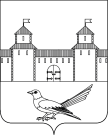 от 05.08.2016 № 1379-пО присвоении почтового адреса жилому помещению (дому)	Руководствуясь статьей 16 Федерального закона от 06.10.2003 №131-ФЗ «Об общих принципах организации местного самоуправления в Российской Федерации», постановлением Правительства Российской Федерации от 19.11.2014 №1221 «Об утверждении Правил присвоения, изменения и аннулирования адресов», статьями 32, 35, 40 Устава муниципального образования Сорочинский городской округ Оренбургской области, договором купли-продажи от 25.12.2014, свидетельством о государственной регистрации права серии 56-АВ №565209 от 06.02.2015, кадастровым паспортом  земельного участка от 14.04.2016 №56/16-218648, договором уступки права аренды земельного участка от 25.12.2014, техническим планом здания от 13.07.2016 и поданным заявлением (вх.№Шз-1014 от 15.07.2016) администрация Сорочинского городского округа Оренбургской области постановляет: Присвоить жилому помещению (дому) общей площадью 94,6 кв.м., расположенному на земельном участке с кадастровым номером 56:45:0102046:251, почтовый адрес: Российская Федерация, Оренбургская область, г. Сорочинск, ул. Циолковского, д. 25.Контроль за исполнением настоящего постановления возложить на главного архитектора муниципального образования Сорочинский городской округ Оренбургской области –  Крестьянова А.Ф.Настоящее постановление вступает в силу со дня подписания и подлежит размещению на Портале муниципального образования Сорочинский городской округ Оренбургской области.И.о. главы муниципального образованияСорочинский городской округ – первый заместитель главы администрации городскогоокруга по оперативному управлению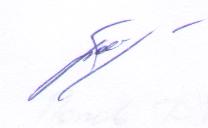 муниципальным хозяйством                                                                А.А. БогдановРазослано: в дело, прокуратуре, Управлению архитектуры, заявителю, Кузнецову В.Г., ОУФМСАдминистрация Сорочинского городского округа Оренбургской областиП О С Т А Н О В Л Е Н И Е